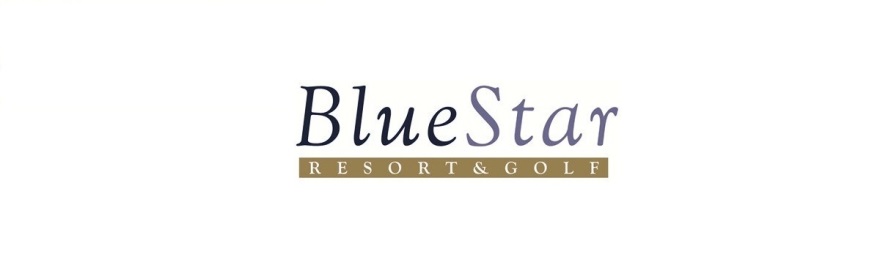 Via Email and/or Mail May 1st, 2020Dear ,I hope this finds you and your family healthy and well during these unprecedented times.As you know, BlueStar Resort & Golf made the difficult decision to furlough your employment with the Company effective 4/27/2020 in light of the impact of COVID-19 on our business.  We are pleased to provide you with this notice of recall for you to return to your same position.  Your specific call back date is 5/4/2020.  Your salary will resume the same as prior to your furlough, effective on the date you actually return to work.     Currently we are working on an abbreviated schedule regarding opening the various aspects of our Club to include Fitness, Food & Beverage and Pools.You have 7 calendar days beyond 5/4/2020 to return to work.  Failure to return to work by 5/11/2020 will be considered a refusal to recall and your position will no longer be available.  You remain an at-will employee.  Nothing in this letter shall be construed as an employment contract obligating the Company to employ you for any specified period of time.  Please contact your Jason Kamada or Dino Cruz by 5/4/2020 and provide the dates and times you are available to work.  I am personally looking forward to seeing you upon my next visit to your Club, hopefully in the very near future!  Stay safe & healthy,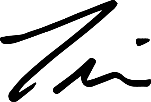 Tim SteckbeckPresident of BlueStar Resort & Golf